On my desert island I can see…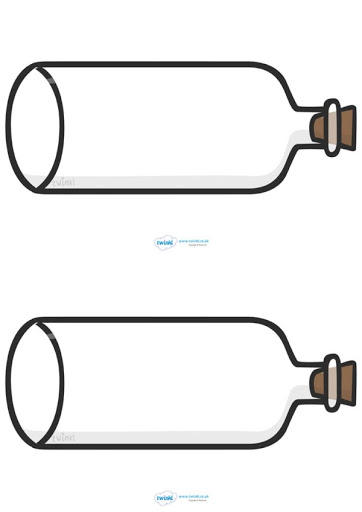 